   21 апреля  2023 года на площадке № 5 Муниципального бюджетного общеобразовательного учреждения «Средняя общеобразовательная школа № 3» Дальнереченского городского округа прошёл региональный  этап Олимпиады (Всероссийской олимпиады для учителей естественных наук).   В ней приняли участие победители и призёры дистанционного этапа III Всероссийской олимпиады «ДНК и призёры дистанционного этапа.  Победитель - Семенова Елена Эдуардовна, (учитель биологии МБОУ «СОШ №3»), призёры: Доля Ольга Анатольевна (учитель физики МБОУ «СОШ №3»), Полуда Ирина Георгиевна  (учитель химии  МБОУ «Лицей»).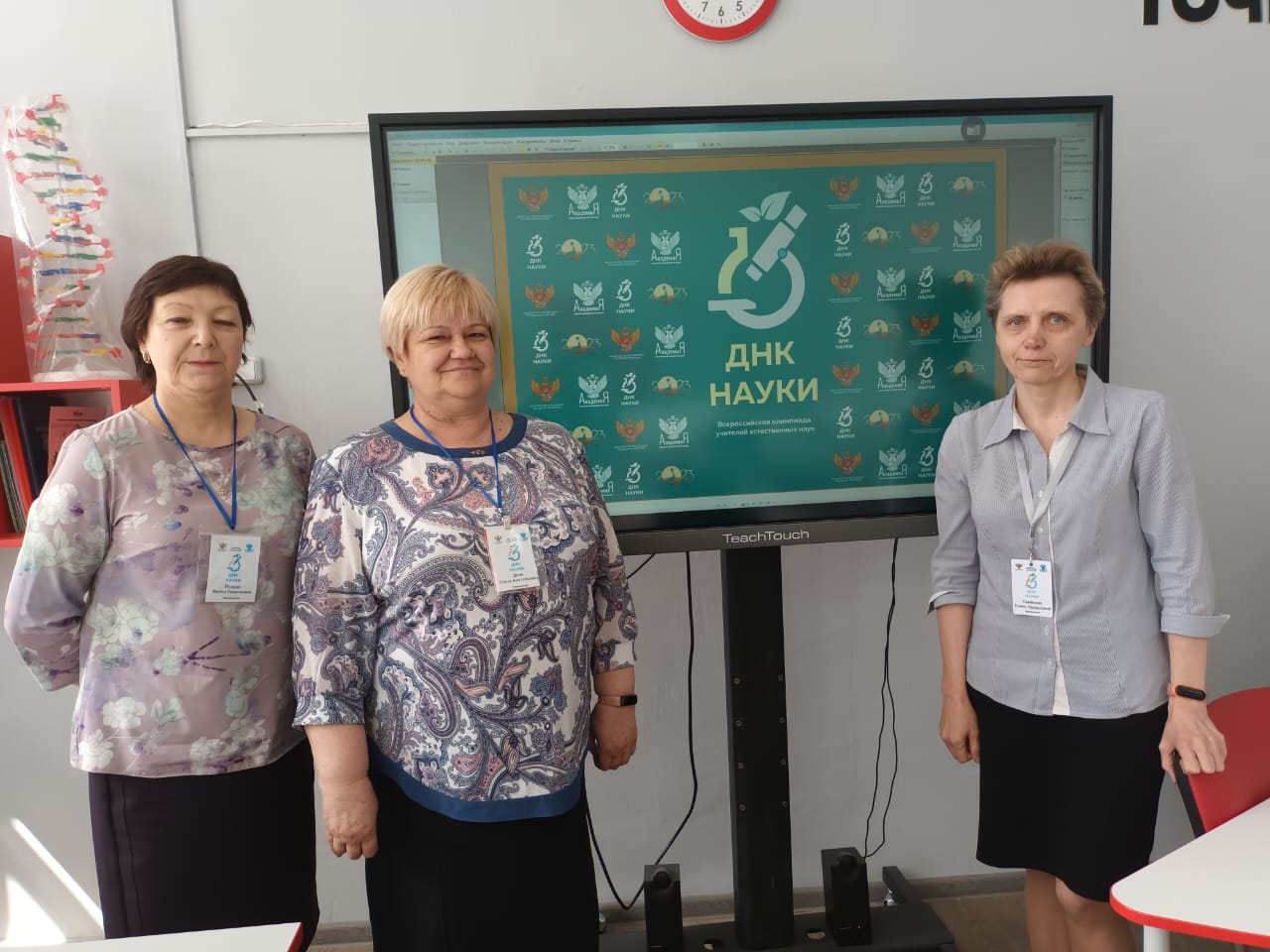 